The SquawkWelcome to the 2015 – 2016 school year here at John Fisher Public School.  We are so excited and look forward to a wonderful year together.  We would like to provide you with some important information regarding first day procedures and staffing.StaffingEvery year brings change and this has been the case here over the summer months.  We wish to congratulate Mme Jessica Feldberg on her recent promotion to Principal at Brown Public School.  We wish her every success in the future and will miss her energy and commitment to our students.We also send best wishes to the following staff members who will be joining new schools this fall: Mme Xandi Neville, M Jean-Aime Lalonde, Mme Simona Balca, and Mme Carolyn Bromley.  We will certainly miss you at John Fisher and wish you all the best in your new endeavors.We are thrilled to welcome some new people into our John Fisher community.  Mme Lee-Anne Maier is our new Vice-Principal and she comes with a wealth of experience and a bubbly personality to add to our school community.  As well, we welcome Mme Katie Kakinoki (HSP), M Tyson Potter (FDK) and Michael-John Masko (HPE).  Please drop in to meet our new staff members and say hi!First Day ProceduresIn an effort to make this experience a little better, we have put the following practices into place:Class lists will be posted outside on the school walls in grade groups with the following information: grade, teacher, room number and students’ first names and last initials.Teachers will be outside at their line with a class sign.Each teacher will have their class list and the lists of those teachers in the same grade so you can approach anyone to ask about your child’s class placement.We will also have a primary table and a junior table set up near the play structure.  Please feel free to check in with staff there to determine your child’s class placement.We are very excited to see everyone again and are looking forward to another great year here at John Fisher.  We appreciate your on-going support and commitment to our school community.  Please stop by and say hi!  Go Penguins!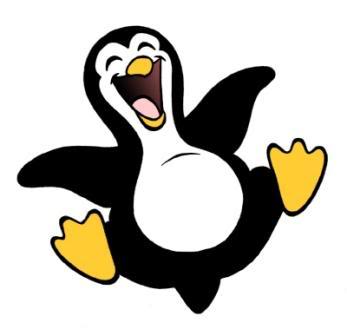 